NUTCRACKERStudent DancerRehearsal ScheduleAs of 11/23/2020*Changes TBD due to anything pertaining to Covid and will be emailed out.*Changes TBD due to anything pertaining to Covid and will be emailed out.*Changes TBD due to anything pertaining to Covid and will be emailed out.Tuesday, November 245:00-6:00pm Studio A:  Snow & CourtTuesday, November 248:00-9:00pmStudio B:  Party Girls,Older Party Children, Younger Party Children, Friends of Clara, Friends of Fritz, Clara & FritzTHANKSGIVING BREAK: Wednesday, November 25 - Saturday, November 28     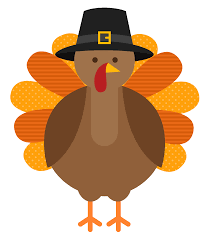 NO REHEARSALS   Enjoy your Thanksgiving Holiday!THANKSGIVING BREAK: Wednesday, November 25 - Saturday, November 28     NO REHEARSALS   Enjoy your Thanksgiving Holiday!THANKSGIVING BREAK: Wednesday, November 25 - Saturday, November 28     NO REHEARSALS   Enjoy your Thanksgiving Holiday!Tuesday, December 15:00-6:00pm Studio A:  Snow Tuesday, December 18:30-9:00pmStudio B: Party Girls & Older Party ChildrenWednesday, December 26:30-7:00pmStudio A: Friends of FritzWednesday, December 28:30-9:00pmStudio B:  Younger Party ChildrenThursday, December 35:00-5:30pmStudio A: Court w/ VadimThursday, December 35:30-6:00pmStudio A: Drosselmeyer & ClaraThursday, December 36:00-6:30pmStudio A: Clara & Friends & Fritz & FriendsThursday, December 36:30-7:00pmStudio A: Clara & FritzThursday, December 38:30-9:00pmStudio B: RatsFriday, December 46:30-7:00pmStudio B:  Mother GFriday, December 47:30-8:00pmStudio A: SoldiersFriday, December 48:00-8:30pmStudio A:  FritzFriday, December 48:30-9:00pmStudio A:  Younger & Older MiceSaturday, December 51:30-2:00pmLunchSaturday, December 52:00-2:30pmPut on Party Scene Costumes – Cast ASaturday, December 52:30-4:00pm Studio A: Party Scene Cast ASaturday, December 53:30-4:00pm Put on Party Scene Costumes – Cast BSaturday, December 54:00-5:30pmStudio A: Party Scene Cast BSaturday, December 54:30-5:00pmCast A Put on Transition & Battle Scene CostumesSaturday, December 55:30-5:45pmBreak Saturday, December 55:45-6:15pmStudio A: Transition & Battle Cast A Cast B Put on Transition & Battle Scene CostumesSaturday, December 56:15-6:45pmStudio A: Transition & Battle Cast BSaturday, December 56:45pmCast A Put on Act II CostumesSaturday, December 57:00-7:45pmStudio A: Cast A: Act II Opening, Finale & Mother GSaturday, December 57:15pmAct II Costumes Cast BSaturday, December 57:45-8:30pmStudio A: Act II Opening, Finale & Mother G Cast BTuesday, December 85:00-6:00pm Studio A:  SnowTuesday, December 88:30-9:00pmStudio B: Party Girls & Older Party ChildrenWednesday, December 96:30-7:00pmStudio A: Friends of FritzWednesday, December 98:30-9:00pmStudio B:  Younger Party ChildrenThursday, December 105:00-5:30pmStudio A: Court w/ VadimThursday, December 105:30-6:00pmStudio A: Drosselmeyer & ClaraThursday, December 106:00-6:30pmStudio A: Clara & Friends & Fritz & FriendsThursday, December 106:30-7:00pmStudio A: Clara & FritzThursday, December 108:30-9:00pmStudio B: RatsFriday, December 116:30-7:00pmStudio B:  Mother GFriday, December 117:30-8:00pmStudio A: SoldiersFriday, December 118:00-8:30pmStudio A:  FritzFriday, December 118:30-9:00pmStudio A:  Younger & Older MiceSaturday, December 121:00-1:30pmLunchSaturday, December 122:00-2:30pmCostumes OnSaturday, December 122:30-8:30pm Costume Run Through–Entire Ballet *exact times TBATECH WEEK @ HYLTON PERFORMING ARTS CENTERTECH WEEK @ HYLTON PERFORMING ARTS CENTERTECH WEEK @ HYLTON PERFORMING ARTS CENTERTECH WEEK @ HYLTON PERFORMING ARTS CENTERMonday, December 142:00-4:30pmSnow & Act IISnow & Act IIMonday, December 144:30-5:00Mother GigogneMother GigogneMonday, December 145:00-6:00pmDinner BreakDinner BreakMonday, December 146:00-10:00pmStaging of Act I through Battle SceneStaging of Act I through Battle SceneDRESS REHEARSAL – CAST ADRESS REHEARSAL – CAST ADRESS REHEARSAL – CAST ADRESS REHEARSAL – CAST ATuesday, December 154:45pmCall TimeCall TimeTuesday, December 155:00-10:00pmTech Rehearsal – Full Ballet in OrderTech Rehearsal – Full Ballet in OrderDRESS REHEARSAL – CAST BDRESS REHEARSAL – CAST BDRESS REHEARSAL – CAST BDRESS REHEARSAL – CAST BWednesday, December 164:45pmCall TimeCall TimeWednesday, December 165:00-10:00pmDress Rehearsal – Full Ballet in OrderDress Rehearsal – Full Ballet in OrderRECORDING DAY CAST ARECORDING DAY CAST ARECORDING DAY CAST ARECORDING DAY CAST AThursday, December 176:00pmCall TimeCall TimeThursday, December 177:00-10:00pmRecord Cast ARecord Cast ARECORDING DAY CAST BRECORDING DAY CAST BRECORDING DAY CAST BRECORDING DAY CAST BFriday, December 186:00pmCall TimeCall TimeFriday, December 187:00-10:00pmRecord Cast BRecord Cast B